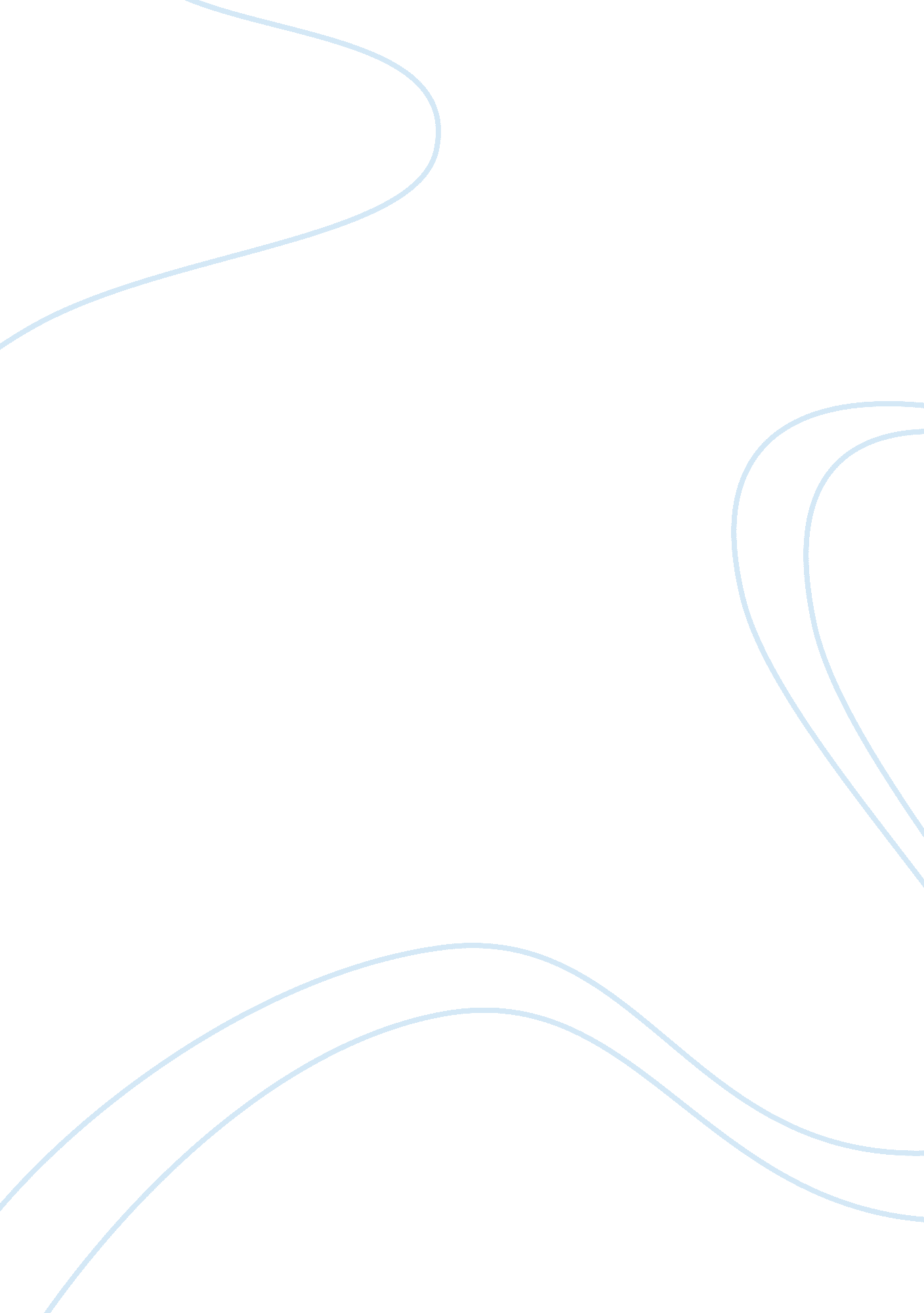 Millennial generationSociology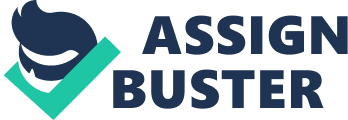 Persuasive Speech-Millennial GenerationMillennial Generation defines a group of people born between 1982 and 2003 (Dews, 2014). I belong to this generation and I believe our loss of empathetic nature coupled with other adverse traits exposes us to many odds and hence the need to change our priorities and behaviors. The rising cost of living, high rising tuition fees, unemployment, and global issues like global warming force Millennials to seek self-centered success. Millennials lack empathetic nature for one another and focus on individual interests. Millennials disintegrate themselves from other generations and disregard communal endeavors. They can rarely trust other people. Indeed, our generation is self-centered where we mainly focus on our careers and seek to be different in all areas. However, despite having higher levels of education, many Millennials are still unemployed since they mostly target white-collar jobs. Although 34 % of Millennials have bachelor’s degrees, 26 % of them struggle to secure employment (Raphelson, 2014). Millennials have different views on important traditional institutions like religion and marriage. They disregard older generations and cling to their independent and sometimes ignorant views (Wilson, 2014). Millennials are not keen on marriage with only 26 % of Millennials getting married before attaining the age of 32 years (Raphelson, 2014). Moreover, only 36 % of Millennials had religious affiliations by 2014 when about 79 % of Generation X was religious by this time (Wilson, 2014). Millennials are more liberal where we focus on the fight for gay rights and marijuana legalization than being patriotic to the government (Wilson, 2014). Unlike 64 % of Generation X who were patriotic, only 49 % of Millennials are patriotic (Wilson, 2014). Millennials waste their time on social media broadcasting themselves that jeopardizes their privacy and concentration on important collective engagements (Chamorro-Premuzic, 2014). We also expect rewards to perform better and rely on our parents to do everything for us that limit our input in different areas. Millennials are so impatient and handle things in the ineffective combat style. Apparently, to overcome various odds that are against them, Millennials must change their priorities and behaviors by integrating with other generations, embracing diversity, supporting government initiatives, establishing effective collaborations, and remaining focused to important endeavors. 